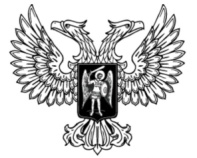 ДонецкАЯ НароднАЯ РеспубликАЗАКОНО МУЗЕЙНОМ ДЕЛЕ Принят Постановлением Народного Совета 27 июня 2024 годаСтатья 1. Предмет регулирования настоящего ЗаконаНастоящий Закон регулирует отношения в сфере музейного дела 
на территории Донецкой Народной Республики.Статья 2. Основные понятия, используемые в настоящем ЗаконеОсновные понятия, используемые в настоящем Законе, применяются в том же значении, что и в Федеральном законе от 26 мая 1996 года № 54-ФЗ 
«О Музейном фонде Российской Федерации и музеях в Российской Федерации».Статья 3. Полномочия Народного Совета Донецкой Народной Республики в сфере музейного делаК полномочиям Народного Совета Донецкой Народной Республики в сфере музейного дела относятся:1) принятие законов Донецкой Народной Республики в сфере музейного дела, контроль за их соблюдением и исполнением;2) осуществление иных полномочий в соответствии с законодательством Российской Федерации и законодательством Донецкой Народной Республики.Статья 4. Полномочия Правительства Донецкой Народной Республики в сфере музейного делаК полномочиям Правительства Донецкой Народной Республики в сфере музейного дела относятся:1) участие в проведении единой государственной политики в области культуры в части, касающейся музейного дела;2) принятие постановлений и распоряжений по вопросам регулирования музейного дела в соответствии с законодательством Российской Федерации и законодательством Донецкой Народной Республики, обеспечение их исполнения;3) утверждение государственных программ Донецкой Народной Республики, направленных на поддержку и развитие музеев и музейного дела в Донецкой Народной Республике;4) принятие решений о создании, ликвидации и реорганизации государственных музеев Донецкой Народной Республики в порядке, установленном законодательством Российской Федерации и законодательством Донецкой Народной Республики;5) установление для государственных музеев Донецкой Народной Республики, находящихся в ведении Донецкой Народной Республики, порядка установления льгот для отдельных категорий граждан при организации платных мероприятий;6) утверждение положения о региональном государственном контроле (надзоре) за состоянием Музейного фонда Российской Федерации;7) осуществление иных полномочий в сфере музейного дела в соответствии с законодательством Российской Федерации и законодательством Донецкой Народной Республики.Статья 5. Полномочия исполнительного органа, осуществляющего выработку и реализацию государственной политики Донецкой Народной Республики в сфере культурыК полномочиям исполнительного органа, осуществляющего выработку и реализацию государственной политики Донецкой Народной Республики в сфере культуры (далее – уполномоченный орган), относятся:1) реализация государственной политики Донецкой Народной Республики в области культуры в части, касающейся музейного дела;2) осуществление от имени Донецкой Народной Республики регионального государственного контроля (надзора) за состоянием Музейного фонда Российской Федерации;3) реализация мер по обеспечению гарантий прав граждан на участие в культурной жизни посредством обеспечения доступа к музейным предметам и музейным коллекциям;4) разработка государственных программ Донецкой Народной Республики в сфере музейного дела и обеспечение их реализации в пределах своих полномочий;5) создание условий для развития музейного дела, сохранения и приумножения собраний музеев в Донецкой Народной Республике;6) осуществление иных полномочий в соответствии с законодательством Российской Федерации и законодательством Донецкой Народной Республики.Статья 6. Региональный государственный контроль (надзор) за состоянием Музейного фонда Российской Федерации1. Региональный государственный контроль (надзор) за состоянием Музейного фонда Российской Федерации осуществляется уполномоченным органом в соответствии с положением, утверждаемым Правительством Донецкой Народной Республики.2. Предметом регионального государственного контроля (надзора) за состоянием Музейного фонда Российской Федерации является соблюдение государственными музеями, находящимися в ведении Донецкой Народной Республики, в собственности, оперативном управлении или в пользовании которых находятся музейные предметы и музейные коллекции, установленных Федеральным законом от 26 мая 1996 года № 54-ФЗ «О Музейном фонде Российской Федерации и музеях в Российской Федерации» и принимаемыми в соответствии с ним иными нормативными правовыми актами обязательных требований к обеспечению хранения, изучения, комплектования, учета и использования музейных предметов и музейных коллекций, 
включенных в состав государственной части Музейного фонда Российской Федерации.3. Организация и осуществление регионального государственного контроля (надзора) за состоянием Музейного фонда Российской Федерации регулируются Федеральным законом от 31 июля 2020 года № 248-ФЗ 
«О государственном контроле (надзоре) и муниципальном контроле в Российской Федерации».Статья 7. Поддержка музеев в Донецкой Народной Республике1. Исполнительные органы Донецкой Народной Республики обеспечивают финансовые и иные условия, необходимые для хранения и использования музейных предметов и музейных коллекций, входящих в состав государственной части Музейного фонда Российской Федерации, находящихся на территории Донецкой Народной Республики и переданных в оперативное управление государственным музеям, иным государственным учреждениям, осуществляющим свою деятельность на территории Донецкой Народной Республики, а также предоставляют необходимые гарантии 
возмещения ущерба, причиненного указанным музейным предметам и музейным коллекциям.2. Исполнительными органами Донецкой Народной Республики могут устанавливаться особые формы поддержки государственных музеев в связи с необходимостью принятия дополнительных мер по сохранению уникальных историко-художественных комплексов, а также создания наиболее благоприятных условий для деятельности крупнейших государственных музеев и музеев-заповедников в Донецкой Народной Республике, 
хранящих музейные предметы и музейные коллекции, имеющие мировое значение.Статья 8. Вступление в силу настоящего ЗаконаНастоящий Закон вступает в силу со дня его официального опубликования. ГлаваДонецкой Народной Республики					Д.В. Пушилинг. Донецк27 июня 2024 года№ 87-РЗ